Nr 1, 2019Vårpyssel i trädgårdenDen 4 maj kl 10 träffas vi vid lekplatsen för att olja in trädgårdsmöblerna. Den som hellre vill plantera kan i stället få sätta ner fröer intill de hus som ännu inte fått ta del av den upprustning av utemiljön som gjorts vid två av våra hus. Som vanligt grillar vi korv som en avslutning på förmiddagen utomhus. Alla är varmt välkomna!Gökotta i AlnarpsparkenDen 30 maj kl 6 planerar vi för en utflykt med matsäck till Alnarpsparken. Vi lyssnar på fågelsången under sakkunnig ledning. Ta gärna med kikare!Vi vill ha en intresseanmälan senast den 20 maj för att få en uppfattning om hur många vi blir så att vi kan organisera samåkning. Ring Ulla-Britt, 070 841 91 04.Saknar du din cykel?För inte så länge sedan uppmanade vi alla boende att visa att samtliga cyklar utomhus och i källarna har en ägare. Några cyklar identifierades inte och förvaras nu inlåsta. Har du missat detta, kan du ännu en tid mot beskrivning återfå din cykel genom att kontakta Sven Klinkert i styrelsen.Vårhälsningar frånStyrelsenBrf Knutsbo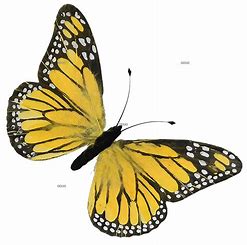 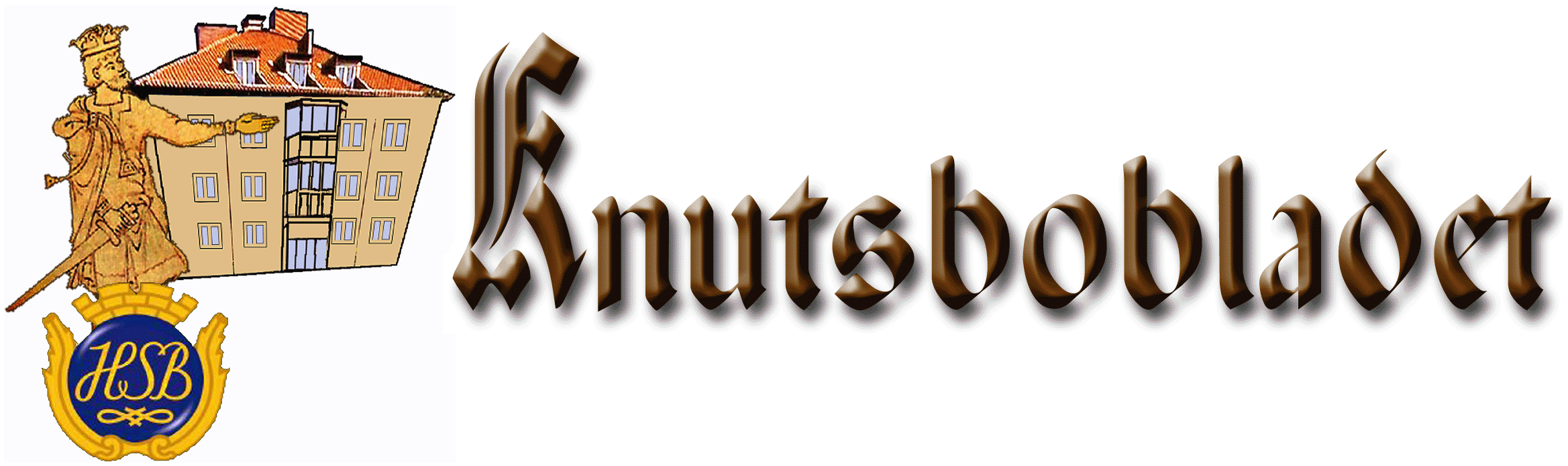 